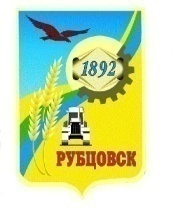 РУБЦОВСКИЙ ГОРОДСКОЙ СОВЕТ ДЕПУТАТОВАЛТАЙСКОГО КРАЯР Е Ш Е Н И Е 23  ноября 2023 г. № 236            г.РубцовскВ связи с необходимостью внесения изменений, руководствуясь  Уставом муниципального образования город Рубцовск Алтайского края, Рубцовский городской Совет депутатов Алтайского края Р Е Ш И Л :1. Внести в решение Рубцовского городского Совета депутатов Алтайского края от 21.10.2021 № 714 «О принятии Положения о муниципальном земельном контроле в границах муниципального образования город Рубцовск Алтайского края» (с изменениями от 21.04.2022 № 800, от 16.06.2022 № 837, от 17.11.2022 № 50) изменение, изложив  приложение 2 к Положению о муниципальном земельном контроле в границах муниципального образования город Рубцовск Алтайского края изложить в новой редакции (приложение). 2. Настоящее решение опубликовать в газете «Местное время».3. Настоящее решение вступает в силу после опубликования в газете «Местное время».4. Контроль за исполнением настоящего решения возложить на комитет Рубцовского городского Совета депутатов Алтайского края по законодательству, вопросам законности и местному самоуправлению (Ю.В.Верещагин) и комитет по жилищно-коммунальному хозяйству, природопользованию и земельным отношениям (А.Э. Вартанов).Председатель Рубцовского городского Совета депутатов Алтайского края					С.П.ЧерноивановГлава города Рубцовска                                                           Д.З. ФельдманПРИЛОЖЕНИЕ к решению Рубцовского городскогоСовета депутатов Алтайского края                                                                                                                от 23.11.2023 № 236 «Приложение 2к Положению о муниципальномземельном контроле в границахмуниципального образованиягород Рубцовск Алтайского края»Индикаторы риска нарушения обязательных требований для муниципального земельного контроля в границах муниципального образования город Рубцовск Алтайского края1. Несоответствие площади используемого юридическим лицом, индивидуальным предпринимателем, гражданином земельного участка площади земельного участка, сведения о которой содержатся в Едином государственном реестре недвижимости (ЕГРН).2. Отсутствие в ЕГРН сведений о правах на используемый юридическим лицом, индивидуальным предпринимателем, гражданином земельный участок.3. Несоответствие использования юридическим лицом, индивидуальным предпринимателем или гражданином земельного участка виду разрешенного использования, сведения о котором содержатся в ЕГРН.4. Отсутствие объектов капитального строительства, ведения строительных работ, связанных с возведением объектов капитального строительства на земельном участке, предназначенном для жилищного или иного строительства, по истечении трех лет с даты государственной регистрации права собственности на такой земельный участок лица, являющегося собственником такого земельного участка.О внесении изменений в решение Рубцовского городского Совета депутатов Алтайского края от 21.10.2021 № 714 «О принятии Положения о муниципальном земельном контроле  в границах муниципального образования город Рубцовск Алтайского края»